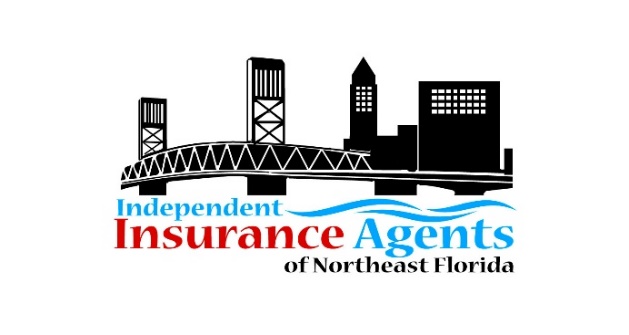     2024 MEMBERSHIP APPLICATION AND RENEWAL FORM                             ANNUAL DUES ARE PAYABLE IN JANUARY 2024 Agency/Company Name: _____________________________________________Local Mailing Address:________________________________________________ City, State, and Zip:  __________________________________________________ Agency Principal or Company Representative: ________________________________________________________________________________________________Email: _____________________________________________________________Phone:    ___________________________________________________________Website/LinkedIn/Facebook group pages:_________________________________ ___________________________________________________________________Anyone else you want to receive IIANF information, updates, reminders, etc.? ___________________________________________________________________Email(s):  ___________________________________________________________Number of Employees in your office: ___________ Please complete this form and send it with annual dues payment to IIANF, P.O. Box 24570, Jacksonville FL 32241 by January 31, 2024.  Make check payable to IIANF. You may email this completed form to margy@iianf.com. Please provide your company logo by emailing to margy@iianf.com   Questions? Call IIANF at 904-993-7176 or email. Thank you for your membership!2024 MEMBERSHIP DUES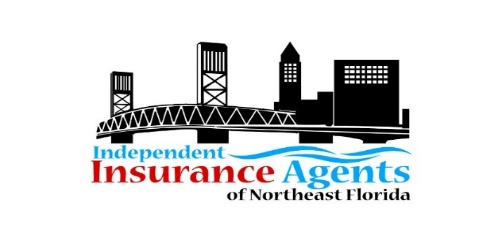 Agency Membership: Dues are based on annual written premiums. Note, dues have not increased in the past nine years! Membership includes access to Lunch and Learn Series, Quarterly Meetings, Networking Events, Charitable Events, and Continuing Education Classes, and Big “I” Day registration discounts. Associate Membership: Associate Members includes sponsorship of IIANF program, C.E. class, meeting, Lunch ‘n Learn Series, or Big I Day golf bay or hole. Let us know your preference or if you have an event you’d like to sponsor that is not listed. Individual Membership: Open to licensed agents in solo agencies, between careers, or new in the industry. Legislative: The IIANF participates in local and state legislative initiatives and provides an updated list of critical issues relevant to the insurance industry and independent agents. Education and Training: IIANF supports workforce development training, mentorship, and scholarships and offers various educational training for its members and associates.                                             ASSOCIATE MEMBER DUES Associate Membership includes sponsorship of a program, C.E. Class, meeting, or Big I Day. Please indicate your preference. Sponsorship OpportunitiesChoose your company’s preference.  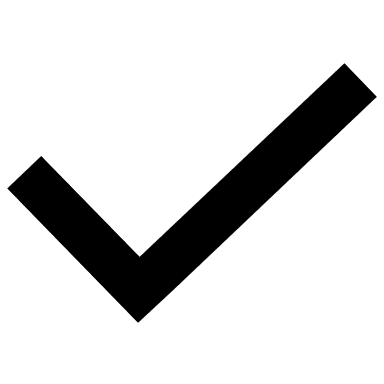 Lunch and Learn Series Session ($300 value) held quarterlyBig I Day Hole/Bay ($400 value) on Thursday, Oct. 3, 2024Continuing Education Class ($400 value) held bi-monthly. Quarterly Membership Meeting or Networking Event ($400 value)ANNUAL DUESEDUCATION (OPTIONAL)LEGISLATIVE (OPTIONAL)TOTAL DUE$50 discount applied if paid by 01/31/2024$450$100$100$625.00 includes $50 discount